Aptarnavimo įmonės įgaliojimas ir duomenų redagavimasNorėdami i.EKA portale įgalioti aptarnavimo įmonę, kuri tvarko Jūsų atsiskaitymo priemones, atlikite šiuos veiksmus:1. Kairiajame meniu punkte „Naudojamos atsiskaitymo priemonės“ ir pasirinkite papunktį „Įgaliotos aptaranavimo įmonės“.2. Spauskite mygtuką „Įgalioti naują“.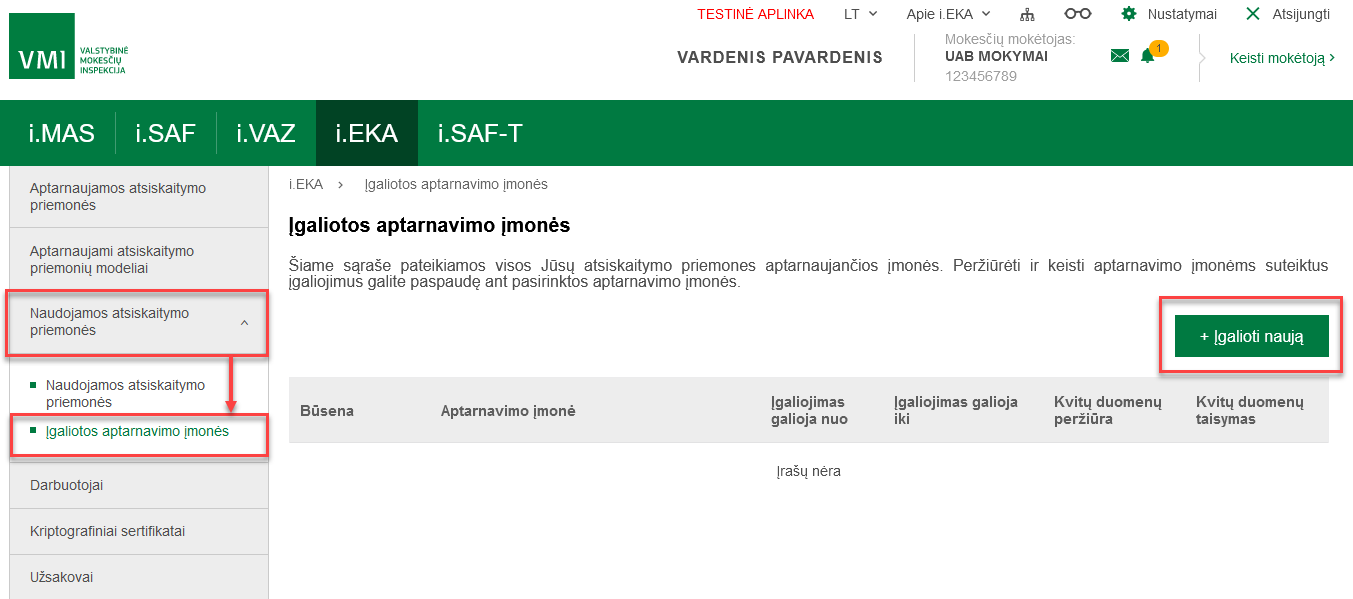 3. Įveskite įgaliojamos įmonės duomenis.4. Spauskite mygtuką „Įgalioti“.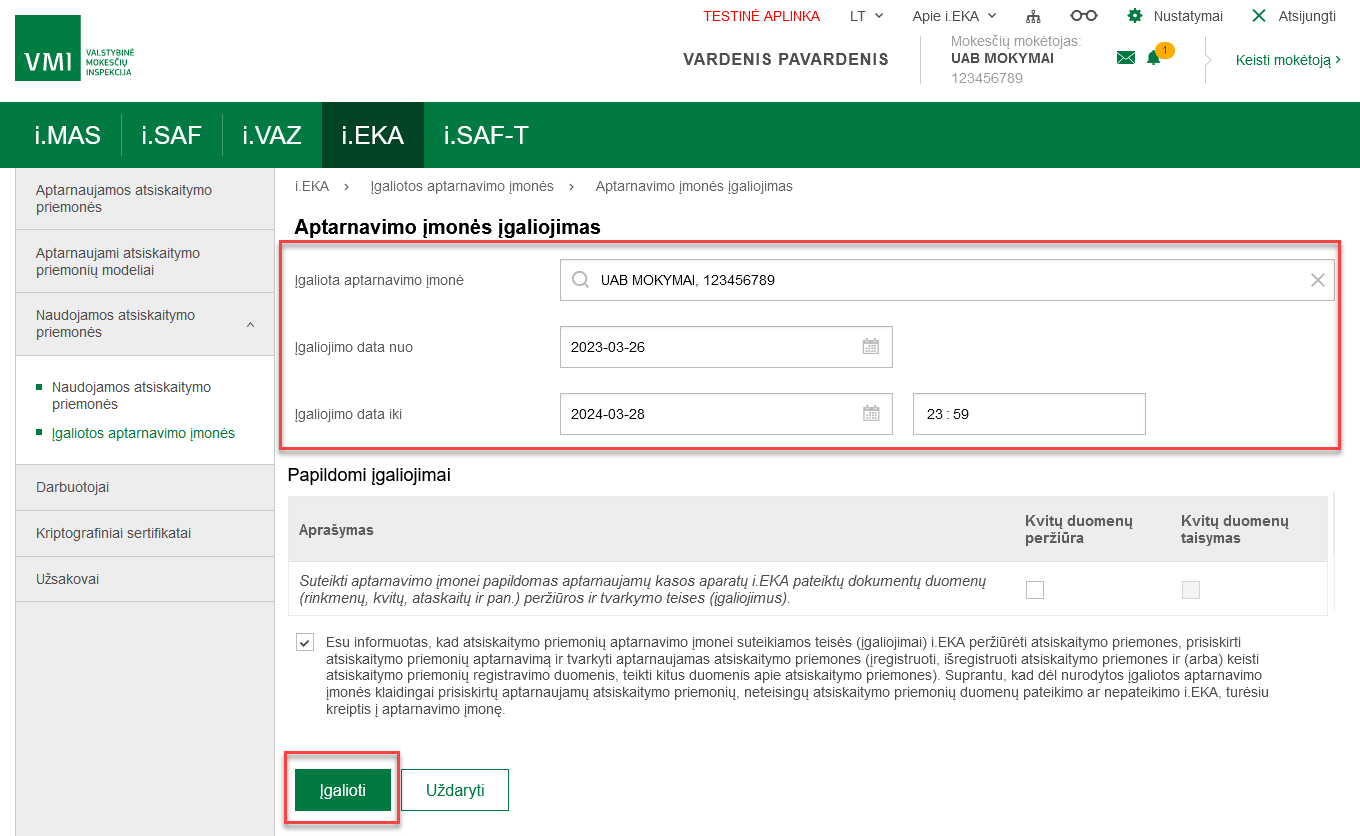 Norėdami pakeisti įgaliotos aptarnavimo įmonės duomenis, atlikite šiuos veiksmus:1. Įgaliotos aptarnavimo įmonės peržiūros lange spauskite mygtuką „Keisti“.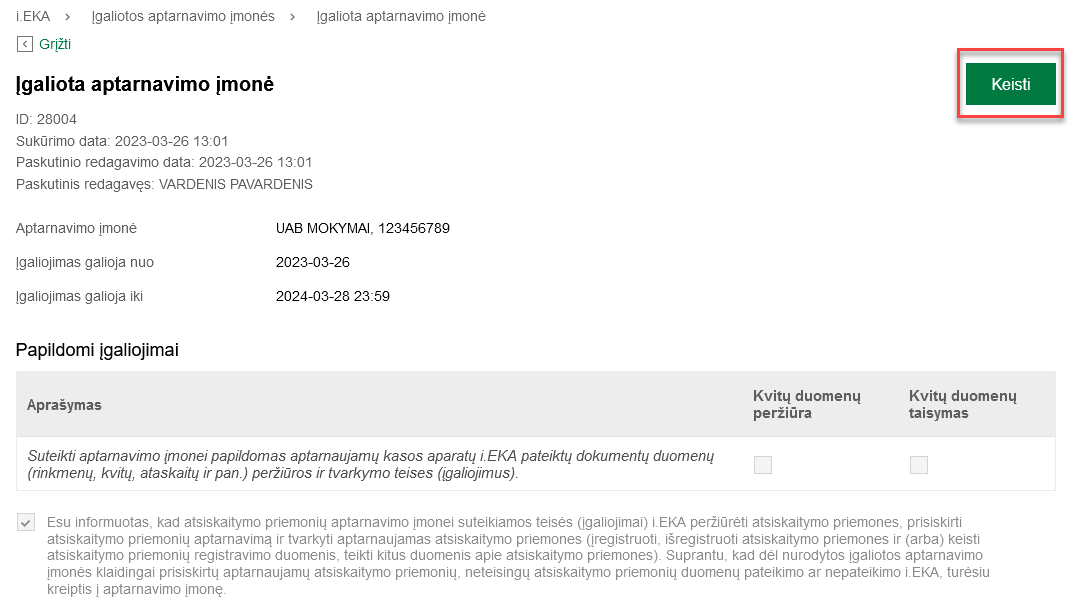 2. Galite pakeisti įgaliojimo galiojimo datą bei pridėti papildomus įgaliojimus ir spauskite mygtuką „Saugoti“.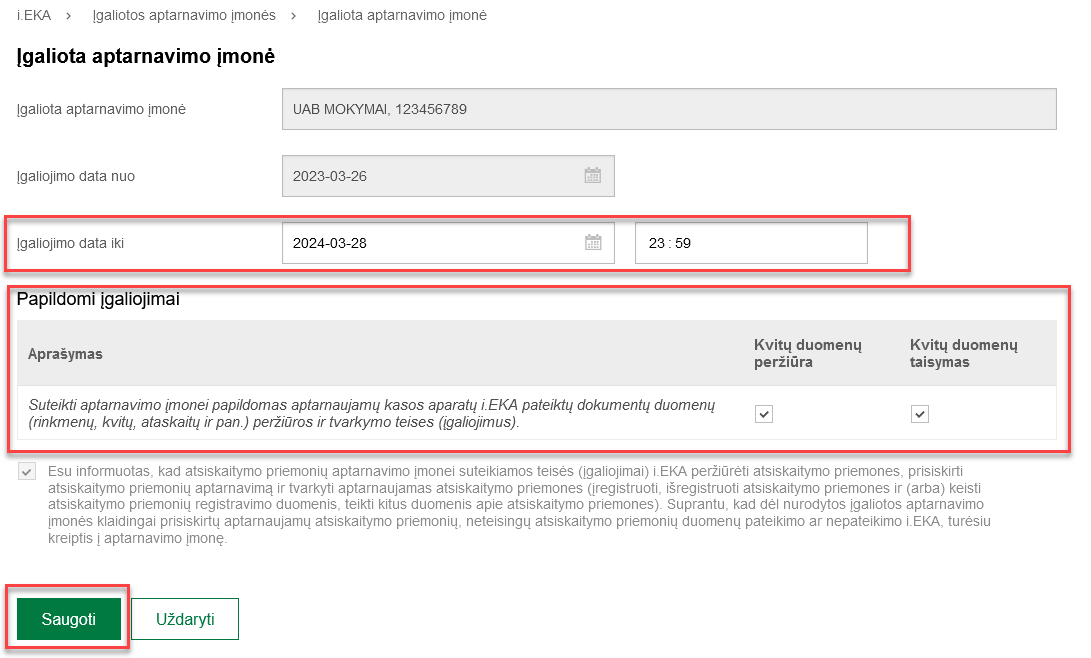 Aprašytiems veiksmams atlikti Jums turi būti suteikta reikalinga rolė:Aptarnavimo įmonių įgaliojimų tvarkymas;Jei negalite atlikti žemiau aprašytų veiksmų, dėl teisių suteikimo kreipkitės:jei atstovaujate juridinį asmenį – į atstovaujamos įmonės vadovą;jei esate juridinio asmens vadovas ar atstovaujate pats save (fizinį asmenį) –  į VMI.PASTABA:Įgaliojus aptarnavimo įmonę ir nesuteikus papildomų įgaliojimų, aptarnavimo įmonė negalės peržiūrėti kvitų duomenų ar juos taisyti.PASTABA:Suteikus papildomus įgaliojimus, įgaliota įmonė galės peržiūrėti kvitų duomenis / taisyti kvitų duomenis.